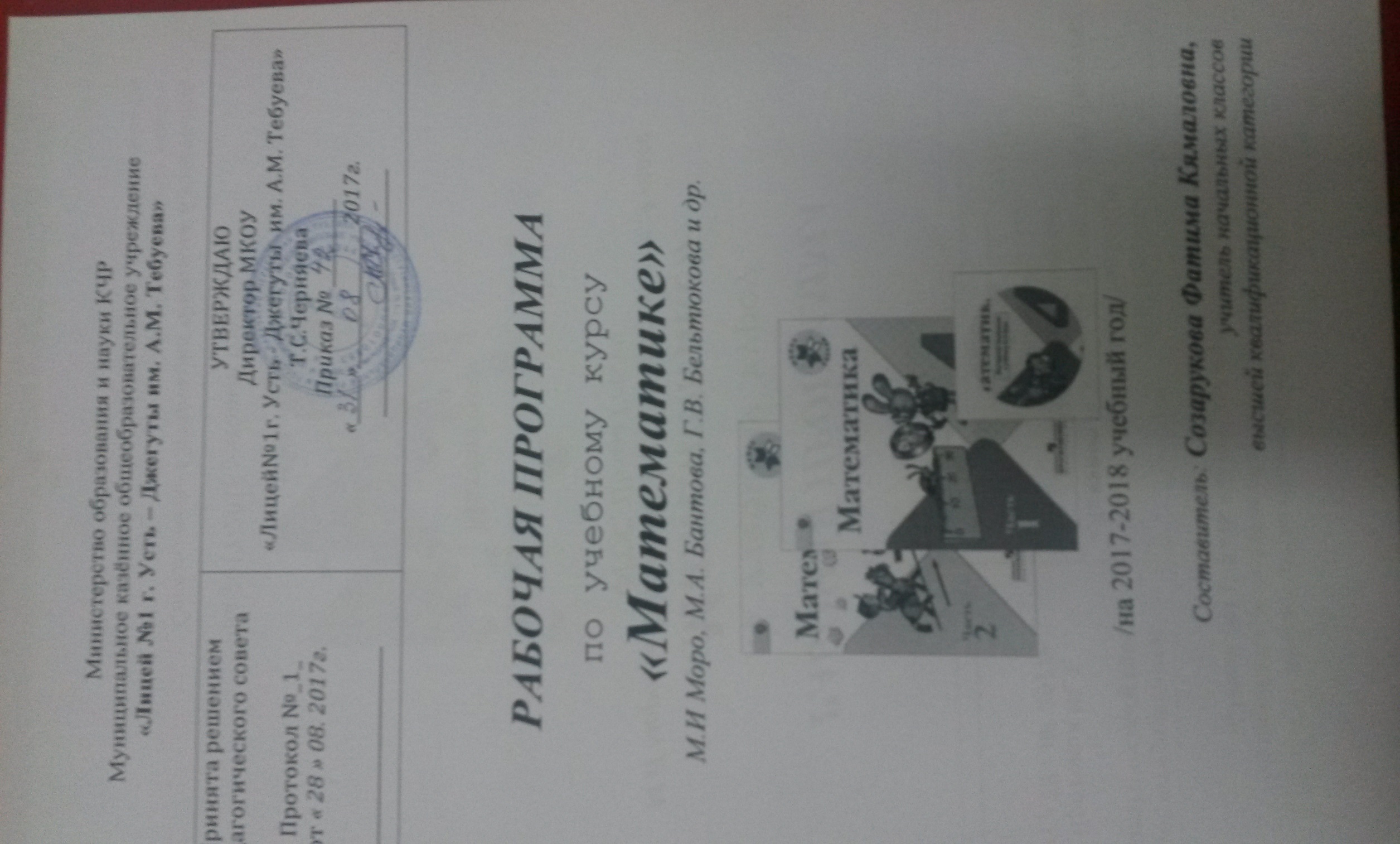                       Пояснительная записка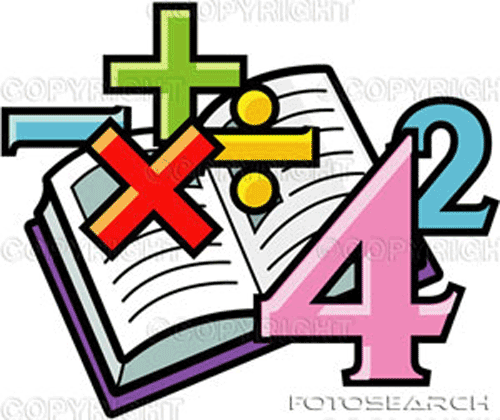 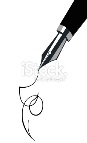 Настоящая рабочая программа для 4 классов разработана на основе Федерального государственного образовательного стандарта начального общего образования, в соответствии с учебным планом лицея №1 г. Усть – Джегуты им. А.М. Тебуева на 2017- 2018 учебный год, на основе примерной программы начального общего образования, авторской программы М. И. Моро, М. А. Бантовой, Г. В. Бельтюковой, С. И. Волковой, С. В. Степановой.Разработана в целях конкретизации содержания образовательного стандарта с учетом межпредметных и внутрипредметных связей, логики учебного процесса и возрастных особенностей младших школьников.Программа соответствует учебнику М. И. Моро, М. А. Бантова и др. «Математика. 3 класс. Части 1 и 2». - М.: «Просвещение», 2013
Место курса в учебном планеВ соответствии с федеральным базисным учебным планом начального образования и, в соответствии с учебным планом лицея №1 г. Усть – Джегуты им. А.М. Тебуева на 2017- 2018 учебный год, на изучение математики в 4 классе отводится 4 часа в неделю, 136 часов в год.Основными целями начального обучения математике являются:Математическое развитие младших школьников.Формирование системы начальных математических знаний. Воспитание интереса к математике, к умственной деятельности.Программа определяет ряд задач, решение которых направлено на достижение основных целей начального математического образования:— формирование элементов самостоятельной интеллектуальной деятельности на основе овладения несложными математическими методами познания окружающего мира (умения устанавливать, описывать, моделировать и объяснять количественные и пространственные отношения); — развитие основ логического, знаково-символического и алгоритмического мышления; — развитие пространственного воображения;— развитие математической речи;— формирование системы начальных математических знаний и умений их применять для решения учебно-познавательных и практических задач;— формирование умения вести поиск информации и работать с ней;— формирование первоначальных представлений о компьютерной грамотности;— развитие познавательных способностей.1.Планируемые результаты освоения учебного курса 4 класс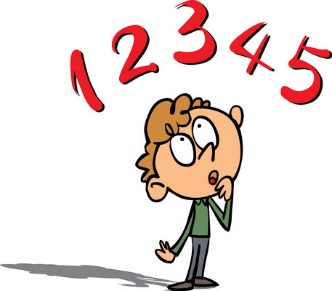 Личностные результатыУ учащегося будут сформированы:основы целостного восприятия окружающего мира и универсальности математических способов его познания;уважительное отношение к иному мнению и культуре;навыки самоконтроля и самооценки результатов учебной деятельности на основе выделенных критериев её успешности;определение наиболее эффективных способов достижения результата, осваивание начальных форм познавательной и личностной рефлексии;положительное отношение к урокам математики, к обучению, к школе;мотивы учебной деятельности и личностного смысла учения;интерес к познанию, к новому учебному материалу, к овладению новыми способами познания, к исследовательской и поисковой деятельности в области математики;умения и навыки самостоятельной деятельности, осознание личной ответственности за её результат.Учащийся получит возможность для формирования:понимания универсальности математических способов познания закономерностей окружающего мира, умения строить и преобразовывать модели его отдельных процессов и явлений;адекватной оценки результатов своей учебной деятельности на основе заданных критериев её успешности;устойчивого интереса к продолжению математического образования, к расширению возможностей использования математических способов познания и описания зависимостей в явлениях и процессах окружающего мира.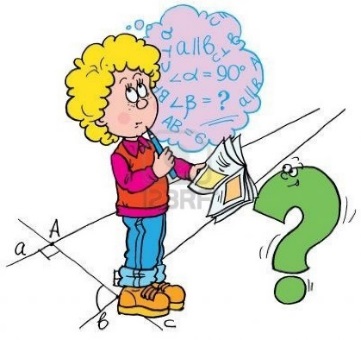 Метапредметные результатыРегулятивные       Учащийся научится:принимать и сохранять цели и задачи учебной деятельности, искать и находить средства их достижения;определять наиболее эффективные способы достижения результата, освоение начальных форм познавательной и личностной рефлексии;планировать, контролировать и оценивать учебные действия в соответствии с поставленной задачей и условиями её реализации;воспринимать и понимать причины успеха/неуспеха в учебной деятельности и способности конструктивно действовать даже в ситуациях неуспеха.Учащийся получит возможность научиться:ставить новые учебные задачи под руководством учителя;находить несколько способов действий при решении учебной задачи, оценивать их и выбирать наиболее рациональный.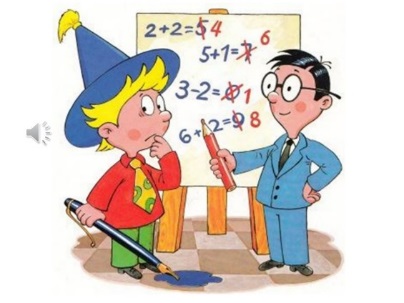 Познавательные                    Учащийся научится:использовать знаково-символические средства представления информации для создания моделей изучаемых объектов и процессов, схем решения учебных и практических задач;представлять информацию в знаково-символической или графической форме: самостоятельно выстраивать модели математических понятий, отношений, взаимосвязей и взаимозависимостей изучаемых объектов и процессов, схемы решения учебных и практических задач; выделять существенные характеристики объекта с целью выявления общих признаков для объектов рассматриваемого вида;работать в материальной и информационной среде начального общего образования (в том числе с учебными моделями) в соответствии с содержанием учебного предмета «Математика», используя абстрактный язык математики;использовать способы решения проблем творческого и поискового характера;владеть навыками смыслового чтения текстов математического содержания в соответствии с поставленными целями и задачами;осуществлять поиск и выделять необходимую информацию для выполнения учебных и поисково-творческих заданий; применять метод информационного поиска, в том числе с помощью компьютерных средств;читать информацию, представленную в знаково-символической или графической форме, и осознанно строить математическое сообщение.      Учащийся получит возможность научиться:понимать универсальность математических способов познания закономерностей окружающего мира, выстраивать и преобразовывать модели его отдельных процессов и явлений;выполнять логические операции: сравнение, выявление закономерностей, классификацию по самостоятельно найденным основаниям — и делать на этой основе выводы;устанавливать причинно-следственные связи между объектами и явлениями, проводить аналогии, делать обобщения;осуществлять расширенный поиск информации в различных источниках;составлять, записывать и выполнять инструкции (простой алгоритм), план поиска информации;распознавать одну и ту же информацию, представленную в разной форме (таблицы и диаграммы);планировать несложные исследования, собирать и представлять полученную информацию с помощью таблиц и диаграмм;интерпретировать информацию, полученную при проведении несложных исследований (объяснять, сравнивать и обобщать данные, делать выводы и прогнозы).Коммуникативные                          Учащийся научится:строить речевое высказывание в устной форме, использовать математическую терминологию;признавать возможность существования различных точек зрения, согласовывать свою точку зрения с позицией участников, работающих в группе, в паре, корректно и аргументированно, с использованием математической терминологии и математических знаний отстаивать свою позицию;принимать участие в работе в паре, в группе, использовать речевые средства, в том числе математическую терминологию, и средства информационных и коммуникационных технологий для решения коммуникативных и познавательных задач, в ходе решения учебных задач, проектной деятельности;принимать участие в определении общей цели и путей её достижения; уметь договариваться о распределении функций и ролей в совместной деятельности.Учащийся получит возможность научиться:обмениваться информацией с одноклассниками, работающими в одной группе;обосновывать свою позицию и соотносить её с позицией одноклассников, работающих в одной группе.Предметные результаты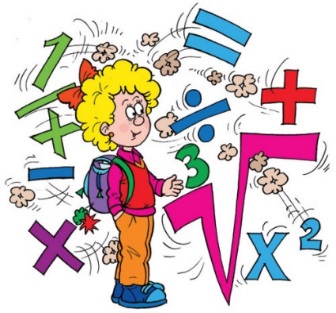                                         ЧИСЛА И ВЕЛИЧИНЫ                         Учащийся научится:образовывать, называть, читать, записывать, сравнивать, упорядочивать числа от 0 до 1 000 000;заменять мелкие единицы счёта крупными и наоборот;устанавливать закономерность — правило, по которому составлена числовая последовательность (увеличение/уменьшение числа на несколько единиц, увеличение/ уменьшение числа в несколько раз); продолжать её или восстанавливать пропущенные в ней числа;группировать числа по заданному или самостоятельно установленному одному или нескольким признакам;читать, записывать и сравнивать величины (длину, площадь, массу, время, скорость), используя основные единицы измерения величин (километр, метр, дециметр, сантиметр, миллиметр; квадратный километр, квадратный метр, квадратный дециметр, квадратный сантиметр, квадратный миллиметр; тонна, центнер, килограмм, грамм; сутки, час, минута, секунда; километров в час, метров в минуту и др.), и соотношения между ними.Учащийся получит возможность научиться:классифицировать числа по нескольким основаниям (в более сложных случаях) и объяснять свои действия;самостоятельно выбирать единицу для измерения таких величин, как площадь, масса, в конкретных условиях и объяснять свой выбор.АРИФМЕТИЧЕСКИЕ ДЕЙСТВИЯУчащийся научится:выполнять письменно действия с многозначными числами (сложение, вычитание, умножение и деление на однозначное, двузначное число в пределах 
10 000), с использованием сложения и умножения чисел, алгоритмов письменных арифметических действий (в том числе деления с остатком);выполнять устно сложение, вычитание, умножение и деление однозначных, двузначных и трёхзначных чисел в случаях, сводимых к действиям в пределах 100;выделять неизвестный компонент арифметического действия и находить его значение.Учащийся получит возможность научиться:выполнять действия с величинами;выполнять проверку правильности вычислений разными способами (с помощью обратного действия, прикидки и оценки результата действия, на основе зависимости между компонентами и результатом действия);использовать свойства арифметических действий для удобства вычислений;решать уравнения на основе связи между компонентами и результатами действий сложения и вычитания, умножения и деления;находить значение буквенного выражения при заданных значениях, входящих в него букв.РАБОТА С ТЕКСТОВЫМИ ЗАДАЧАМИ                  Учащийся научится:устанавливать зависимости между объектами и величинами, представленными в задаче, составлять план решения задачи, выбирать и объяснять выбор действий;решать арифметическим способом текстовые задачи (в 1—3 действия) и задачи, связанные с повседневной жизнью;оценивать правильность хода решения задачи, вносить исправления, оценивать реальность ответа на вопрос задачи.Учащийся получит возможность научиться:составлять задачу по краткой записи, по заданной схеме, по решению;решать задачи на нахождение: доли величины и величины по значению её доли (половина, треть, четверть, пятая, десятая часть); начала, продолжительности и конца события; задачи, отражающие процесс одновременного встречного движения двух объектов и движения в противоположных направлениях; задачи с величинами, связанными пропорциональной зависимостью (цена, количество, стоимость); масса одного предмета, количество предметов, масса всех заданных предметов и др.;решать задачи в 3—4 действия;находить разные способы решения задачи.ПРОСТРАНСТВЕННЫЕ ОТНОШЕНИЯ.ГЕОМЕТРИЧЕСКИЕ ФИГУРЫ И ВЕЛИЧИНЫ                       Учащийся научится:описывать взаимное расположение предметов на плоскости и в пространстве;распознавать, называть, изображать геометрические фигуры (точка, отрезок, ломаная, прямой угол; многоугольник, в том числе треугольник, прямоугольник, квадрат; окружность, круг);выполнять построение геометрических фигур с заданными размерами (отрезок, квадрат, прямоугольник) с помощью линейки, угольника;использовать свойства прямоугольника и квадрата для решения задач;распознавать и называть геометрические тела (куб, шар);соотносить реальные объекты с моделями геометрических фигур.измерять длину отрезка;вычислять периметр треугольника, прямоугольника и квадрата, площадь прямоугольника и квадрата.Учащийся получит возможность научиться:распознавать, различать и называть геометрические тела: прямоугольный параллелепипед, пирамиду, цилиндр, конус;вычислять периметр многоугольника;находить площадь прямоугольного треугольника;находить площади фигур путём их разбиения на прямоугольники (квадраты) и прямоугольные треугольники.РАБОТА С ИНФОРМАЦИЕЙ                       Учащийся научится:читать несложные готовые таблицы;заполнять несложные готовые таблицы;читать несложные готовые столбчатые диаграммы.Учащийся получит возможность научиться:достраивать несложную готовую столбчатую диаграмму;сравнивать и обобщать информацию, представленную в строках и столбцах несложных таблиц и диаграмм;понимать простейшие выражения, содержащие логические связки и слова (... и ..., если то ..., верно/ неверно, что ..., каждый, все, некоторые, не).2. Содержание учебного курса                           Повторение. Числа от 1 до 1000 (14 часов) Четыре арифметических действия. Порядок их выполнения в выражениях, содержащих 2 - 4 действия. Письменные приемы вычислений.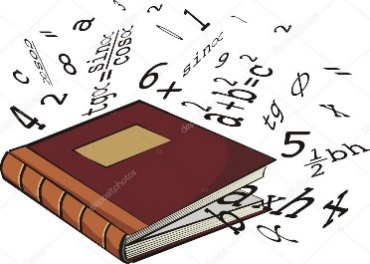 Числа больше 1000. Нумерация (12 часов)Новая счетная единица - тысяча. Разряды и классы: класс единиц, класс тысяч, класс миллионов и т. д. Чтение, запись и сравнение многозначных чисел. Представление многозначного числа в виде суммы разрядных слагаемых. Увеличение (уменьшение) числа в 10, 100, 1000 раз.Числа больше 1000. Величины (15 часов)Единицы длины: миллиметр, сантиметр, дециметр, метр, километр. Соотношения между ними. Единицы площади: квадратный миллиметр, квадратный сантиметр, квадратный дециметр, квадратный метр, квадратный километр. Соотношения между ними. Единицы массы: грамм, килограмм, центнер, тонна. Соотношения между ними. Единицы времени: секунда, минута, час, сутки, месяц, год, век. Соотношения между ними. Задачи на определение начала, конца события, его продолжительности.Числа больше 1000. Сложение и вычитание (11 часов)Сложение и вычитание (обобщение и систематизация знаний): задачи, решаемые сложением и вычитанием; сложение и вычитание с числом 0; переместительное и сочетательное свойства сложения и их использование для рационализации вычислений; взаимосвязь между компонентами и результатами сложения и вычитания; способы проверки сложения и вычитания. Решение уравнений вида: х + 312 = 654 + 79, 729 - х = 217 + 163, х - 137 = 500 -140. Устное сложение и вычитание чисел в случаях, сводимых к действиям в пределах 100, и письменное - в остальных случаях. Сложение и вычитание значений величин.Числа больше 1000. Умножение и деление (78 час)Умножение и деление (обобщение и систематизация знаний): Задачи, решаемые умножением и делением; случаи умножения с числами 1 и 0;  деление числа 0 и невозможность деления на 0; переместительное и сочетательное свойства умножения, распределительное свойство умножения относительно сложения; рационализация вычислений на основе перестановки множителей, умножения суммы на число и числа на сумму, деления суммы на число, умножения и деления числа на произведение; взаимосвязь между компонентами и результатами умножения и деления; способы проверки умножения и деления. Решение уравнений вида 6 × х = 429 + 120, х - 18 = 270- 50, 360: х – 630: 7 на основе взаимосвязей между компонентами и результатами действий. Устное умножение и деление на однозначное число в случаях, сводимых к действиям в пределах 100; умножение и деление на 10, 100, 1000. Письменное умножение и деление на однозначное и двузначное, числа в пределах миллиона. Письменное умножение и деление на трехзначное число (в порядке ознакомления). Умножение и деление значений величин на однозначное число. Связь между величинами (скорость, время, расстояние; масса одного предмета, количество предметов, масса всех предметов и др.).Итоговое повторение (5 часов)Повторение изученных тем за год.Календарно-тематическое планирование по математике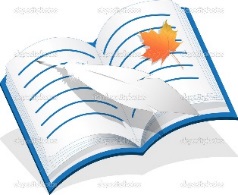  4 класс (4 часа в неделю, всего 136 часов), УМК М.И Моро, М.А. Бантова, Г.В. Бельтюкова и др. Математика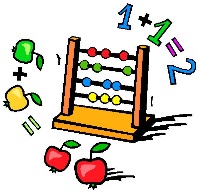 Приложение 1СВОДНАЯ УЧЕТА РАСПРЕДЕЛЕНИЯ ПРОГРАММНОГО МАТЕРИАЛАПО ПРЕДМЕТУ «МАТЕМАТИКА»Количество часов и п/р на 2017– 2018 учебный годСводная ведомость часов за годРаспределение часов по разделам предметаКОНТРОЛЬНАЯ РАБОТА 1Цель: проверить усвоение:1) вычислительных приемов сложения, вычитания, умножения и деления в пределах 1000;2) правил порядка выполнения действий в выражениях;3) единиц длины, площади;4) умения решать задачи.Ход урокаI  в а р и а н т1. Решите задачу.
1. С одного участка школьники собрали 160 кг моркови, а с другого – в 2 раза больше. Четвертую часть всей моркови они израсходовали на корм кроликам. Сколько килограммов моркови израсходовали на корм кроликам?2. Найдите значения выражений.
2.    18 + 36 : 9 + 6 · 8 – 50 400 – (80 + 180 : 3) + 603. Решите примеры столбиком. 138 + 567             152 · 6 447 – 189              867 : 3

4. Переведите.125 см = …м …дм …см        7 м 3 см = …см847 дм = …м …дм        700 см2 = …дм25. Начертите прямоугольник со сторонами 5 см и 3 см. Найдите его площадь и периметр.II в а р и а н т1. Решите задачу.На одном участке школьники вырастили 240 кг капусты, на другом – в 2 раза меньше. Четвертую часть всей капусты израсходовали на корм кроликам. Сколько килограммов капусты израсходовали на корм кроликам?2. Найдите значения выражений.  (18 + 36) : 9 + 6 · 8 – 50720 : (2 + 7) + (140 – 90)3. Решите примеры столбиком.523 + 197        279 · 3831 – 369        792 : 24. Переведите.3.  8 м 4 см = …см                      275 см = …м …дм …см     900 см2 = …дм                       631 дм = …м …дм5. Начертите прямоугольник со сторонами 6 см и 2 см. Найдите площадь и периметр этого прямоугольника.КОНТРОЛЬНАЯ РАБОТА 2     Цели: проверить умения: записывать, сравнивать числа в пределах 1 000 000, представлять число в виде суммы разрядных слагаемых, определять десятичный состав числа, выполнять сложение и вычитание на основе знания разрядного состава числа, а также выполнять умножение и деление с числами 10, 100 и 1000.I в а р и а н т1. а) Запишите числа:    6 сот. тыс. 7 ед. тыс. 3 сот.    3 ед. тыс. 3 ед.    901 ед. II кл. 5 ед. I кл.    6 ед. 3-го разряда 8 ед. 2-го разрядаб) Представьте число 113 060 в виде суммы разрядных слагаемых.2. а) Сравните числа: 700 300 … 70 030        875 129 … 857 129б) Вставьте вместо Δ подходящие цифры так, чтобы записи стали верными:54 802 < 5ΔΔ02        67ΔΔ3 < 67ΔΔ33. а) Выполните вычисления:86 759 + 1                  600 000 – 1        763 512 – 4086 200 – 10 000           2 360 · 10          764 000 : 100б) Вставьте пропущенные числа так, чтобы записи стали верными:8 172 = 8 102 + •           95 000 + • = 95 4304. Решите задачу.В одной пачке 10 книг. В библиотеку принесли 3 000 книг. Сколько пачек с книгами принесли в библиотеку?5. Решите задачу.Что легче и на сколько килограммов: 8 коробок конфет по 32 кг в каждой или 7 коробок вафель по 36 кг в каждой?II в а р и а н т1. а) Запишите числа:6 сот. тыс. 7 ед.9 дес. тыс. 9 ед.540 ед. II кл. 2 ед. I кл.7 ед. 3-го разряда 1 ед. 2-го разрядаб) Представьте число 215 080 в виде суммы разрядных слагаемых.2. а) Сравните числа:600 400 … 60 040        836 592 … 863 592б) Вставьте вместо каждого Δ подходящие цифры так, чтобы записи стали верными:86 709 < 8ΔΔ09        26ΔΔ1 < 26ΔΔ13. а) Выполните вычисления:73 549 + 1           30 000 – 1       206 317 – 30032 600 – 1 000     268 · 1 000      84 600 : 10б) Вставьте пропущенные числа так, чтобы записи стали верными:7 816 = 7 016 + •        48 000 + • = 48 0104. Решите задачу.   В одной коробке 10 пирожных. Сколько коробок понадобится для упаковки 1 000 пирожных?5. Решите задачу.    Что тяжелее и на сколько килограммов: 6 мешков муки по 46 кг в каждом или 5 мешков риса по 48 кг в каждом?                                                                                                                                  КОНТРОЛЬНАЯ РАБОТА 3Цели: проверить умения: решать задачи, сравнивать единицы длины, массы, площади, выполнять деление с остатком и проверку к нему, применять правило о порядке действий, а также правило умножения и деления числа на 10, 100 и 1 000.

1вариантХод урокаI  в а р и а н т1. Решите задачу.1.  Задача. Для школьной столовой засолили огурцы. В первый день засолили огурцы в 5 бочонках, по 18 кг в каждом. Во второй день огурцов засолили на 105 кг больше, чем в первый день. Сколько кг огурцов засолили за два дня?
2. Решите примеры.2.    (210 – 30) : 9 · (999 + 1)70 + 350 : 7 · (10 + 990)
3. Сравните.3.   Сравните.  
                48 м 9 см … 48 м 9 дм             3 т 5 ц … 3 т 240 кг           43 000 м … 4 км 300 м                           400 ц … 4 т            50 а … 5 га                                           8 300 г … 8 кг 3 г
4. Решите примеры.4. Решите примеры.   
            750 000 : 1 000                                                819 · 1 000      306 500 : 10 4                                              700 · 100
5. Выполните деление с остатком и проверку к нему.  5. Выполните деление с остатком и проверку к нему. 458 : 3                        673 : 4                                489 : 9

2 вариантII  в а р и а н т1. Решите задачу.1. Задача.       С одного опытного участка школьники собрали 4 мешка картофеля, по 50 кг в каждом, а со второго на 110 кг больше, чем с первого. Сколько кг картофеля школьники собрали с двух участков?
2. Решите примеры.2.          (480 + 320) : 8 · (9 + 91)             7200 : (2 + 7) + (140 – 90)
3. Сравните.6 м 7 см … 6 м 7 дм        3 т … 300 ц9 км  3 м … 9 030 м        4 т 6 ц … 4 т 550 кг40 а … 4 000 м2        8 ц 2 кг … 82 кг
4. Решите примеры.8 600 · 10056 000 : 1 000105 600 : 10916 · 1 000
5. Выполните деление с остатком и проверку к нему.
               569 : 6                                   787 : 7                               544 : 5

КОНТРОЛЬНАЯ РАБОТА 4Цели: проверить знания и умения: находить сумму нескольких слагаемых, используя изученные свойства сложения; знать и применять алгоритмы письменного сложения и вычитания, выполнять проверку вычислений; складывать и вычитать величины, выраженные в единицах не более чем двух наименований; переводить единицы времени; решать составные текстовые задачи изученных видов.I  в а р и а н т1. Решите задачу, записывая решение столбиком.На комбинате в декабре изготовили 7 163 л сока, а в январе на 678 л сока меньше. Из всего сока 9 789 л разлили в пакеты, а остальной сок – в бутылки. Сколько литров сока разлили в бутылки?
2. Выполните вычисления и сделайте проверку:900 000 – 32 576                              427 816 + 298 795
3. Вычислите, записывая вычисления столбиком:42 км 230 м – 17 км 580 м                            5 ч 30 мин – 50 мин29 т 350 кг + 18 т 980 кг                                9 км – 890 м
4. Переведите:5 мин 32 с = … с                                2 г. 5 мес. = … мес.5 000 лет = … в.                                 2 сут. 3 ч = … ч180 мин = … ч                                    600 с = … мин72 ч = … сут.                                     4 в. = … лет

II  в а р и а н т1. Решите задачу, записывая решение столбиком.В одном павильоне книжной ярмарки было 9 895 книг, а в другом – на 1 376 книг больше. Из всех книг 13 297 были для детей, а остальные для взрослых. Сколько было книг для взрослых?2. Выполните вычисления и сделайте проверку:800 080 – 54 996                                 397 631 + 128 6793. Вычислите, записывая вычисления столбиком:16 т 290 кг – 8 т 830 кг                                           6 ч 20 мин – 35 мин52 км 260 м + 39 км 890 м                                      10 км – 480 м4. Переведите:4 мин 40 с = … с                               6 090 лет = … в. … лет4 г. 8 мес. = … мес.                             1 сут. 1 ч = … ч1 мин 16 с = … с                                240 мин. = … ч72 мес. = … лет                                   12 в. = … летКОНТРОЛЬНАЯ РАБОТА 5Цели: проверить умение применять алгоритмы письменного сложения и вычитания многозначных чисел, умножения и деления многозначного числа на однозначное число, знание соотношения между единицами длины, массы, времени; проверить также умения находить площадь прямоугольника и решать уравнения.

1 вариантХод урокаI  в а р и а н т1. Решите задачу.1.На рынок привезли яблоки, груши и сливы, всего 4 т. Яблок было 2 240 кг, груш – в 2 раза меньше, чем яблок, а остальное – сливы. Сколько килограммов слив привезли на рынок?2. Выполните вычисления, записывая каждое действие столбиком.2. (18 370 + 23 679) : 7        (800 035 – 784 942) · 63. Сравните:5 км 4 м … 5 км 40 дм60 т 200 кг … 62 000 кг245 ч … 4 сут. 5 ч4. Найдите площадь прямоугольника со сторонами 3 см и 6 см.5. Решите уравнения.290 + х = 640 – 260        84: х = 6 · 72вариантII  в а р и а н т1. Решите задачу.На молочном заводе изготовили 6 000 л молочной продукции. Молока – 3 600 л, кефира – в 3 раза меньше, чем молока, а остальное – ряженка. Сколько литров ряженки изготовили на молочном заводе?2. Выполните вычисления, записывая каждое действие столбиком.2. (18 048 + 53 976) : 8        (600 084 – 597 623) · 73. Сравните:3.  3 т 10 кг … 3 т 1 ц45 000 м … 40 км 500 м2 сут. 20 ч … 68 ч4. Найдите площадь прямоугольника со сторонами 4 см и 5 см.5. Решите уравнения.4. 400 – х = 275 + 25        3 · х = 87 – 6КОНТРОЛЬНАЯ РАБОТА 6Цели: проверить понимание учащимися зависимости между скоростью, временем и расстоянием при равномерном движении; проверить также умение выполнять умножение и деление многозначного числа на однозначное число, переводить единицы длины, массы, времени.I в а р и а н т1. Решите задачу.Туристы ехали на автобусе 3 часа со скоростью 60 км/ч и шли пешком 5 часов со скоростью 6 км/ч. На сколько больше их путь на автобусе, чем пешком?2. Решите задачу.Поезд прошел 250 км со скоростью 50 км/ч. За то же время автомобиль проехал 300 км. Какова скорость автомобиля?3. Решите примеры столбиком.4 123 · 2                            1 263 : 3603 · 8                              1 635 : 51 200 · 4                            5 910 : 34. Переведите.3 ч = … мин                             1 мин 25 с = … с25 км = … м                            16 дм = … м … дм8 т = … кг                                 2 500 г = … кг … гII в а р и а н т1. Решите задачу.Теплоход шел по озеру 2 часа со скоростью 42 км/ч, затем 3 часа вверх по реке со скоростью 40 км/ч. Какой путь прошел теплоход?2. Решите задачу.Велосипедист проехал 30 км со скоростью 10 км/ч. За это же время пешеход прошел 12 км. С какой скоростью шел пешеход?3. Решите примеры столбиком.1 236 · 4                            2 448 : 3708 · 9                                7 528 : 23 600 · 5                            8 910 : 94. Переведите.300 см = … м                             5 т 200 кг = … кг25 000 мм = … м                      180 дм = … м … дм2 мин = … с                             1 350 см = … м … смКОНТРОЛЬНАЯ РАБОТА 7Цели: проверить умения: алгоритмы письменного умножения и деления на числа, оканчивающиеся нулями, решать текстовые задачи на движение.1 в а р и а н тХод урокаI  в а р и а н т1. Решите задачу.1. Из двух городов, расстояние между которыми 390 км, одновременно навстречу друг другу выехали два мотоциклиста и встретились через 3 ч. Один мотоциклист ехал со скоростью 60 км/ч. Найдите скорость другого мотоциклиста.2. Решите задачу.2. Автомобиль и мотоцикл выехали одновременно в противоположных направлениях из одного города. Скорость автомобиля 60 км/ч, мотоцикла – 70 км/ч. Какое расстояние будет между ними через 3 часа?
3.            78 240 · 900                         205 100 : 7003. Решите примеры и выполните проверку.72 090 · 7        68 240 : 402 160 · 400        238 800 : 6004. Площадь пруда прямоугольной формы 17 200 м2, а его длина 200 м. Найдите ширину пруда.II  в а р и а н т1. Решите задачу.1. Из двух городов, расстояние между которыми 600 км, одновременно выехали навстречу друг другу два автомобиля, которые встретились через 4 ч. Один автомобиль ехал со скоростью 70 км/ч. Какова скорость второго автомобиля?2. Решите задачу.2. Из гаража одновременно в противоположных направлениях вышли две автомашины. Одна шла со скоростью 50 км/ч, другая – со скоростью
 70 км/ч. Какое расстояние будет между ними через 4 часа?3. Решите примеры и выполните проверку.3.               93 650 · 6                  75 270 : 304. Школьная спортивная площадка прямоугольной формы имеет ширину 90 м, а площадь 11 250 м2 . Найдите длину площадки.КОНТРОЛЬНАЯ РАБОТА 8Цели: проверить умения применять алгоритмы письменного умножения на двузначное и трехзначное числа, решать задачи на нахождение четвертого пропорционального, а также умение выполнять задание с долями.I  в а р и а н т1. Решите задачу.В два магазина привезли 1 800 кг картофеля, который был расфасован в пакеты одинаковой массы. В первый магазин привезли 540 пакетов, а во второй – 360 пакетов. Сколько килограммов картофеля привезли в каждый магазин в отдельности?
2. Начертите отрезок, длина четвертой части которого равна 2 см 4 мм.
3. Выполните вычисления.2 748 · 56        348 · 920518 · 603        280 · 840
4. Вместо ? вставьте знаки арифметических действий так, чтобы равенства стали верными:80 ? 20 ? 600 = 1 000                                   900 ? 30 ? 30 = 60
II  в а р и а н т1. Решите задачу.Для внутренней отделки нового дома привезли 2 000 кг краски в банках одинаковой массы: 270 банок белой краски и 130 банок зеленой краски. Сколько килограммов белой и зеленой краски  в отдельности привезли для отделки дома?
2. Начертите отрезок, длина третьей части которого равна 3 см 6 мм.
3. Выполните вычисления.3 489 · 65        234 · 809623 · 760        420 · 530
4. Вместо  ? вставьте знаки арифметических действий так, чтобы равенства стали верными:40 ? 20 ? 200 = 1 000                             600 ? 30 ? 20 = 40
КОНТРОЛЬНАЯ РАБОТА 9Цели: проверить умение применять алгоритм письменного деления на двузначное число (в пределах миллиона), решать задачи изученных видов и уравнения.Ход урокаI  в а р и а н т1. Решите задачу.1. Члены кружка «Юные друзья леса» взялись посадить деревья на участке прямоугольной формы, длина которого 130 м, а ширина – 87 м. В течение недели они посадили деревья на третьей части площади участка. На какой площади участка им еще осталось посадить деревья?2. Решите задачу.2. Ученик прочитал три книги: в первой было 98 страниц, во второй – в 5 раз больше, чем в первой, а в третьей – на 196 страниц меньше, чем во второй. Во сколько раз больше страниц в третьей книге, чем в первой?3. Выполните деление столбиком.9 504 : 44        35 260 : 82        23 232 : 334. Решите уравнение.590 – х = 80 · 4II  в а р и а н т1. Решите задачу.3. В колхозе под пастбище отведен участок поля прямоугольной формы, длина которого 960 м, а ширина 630 м. Седьмую часть площади этого участка огородили для выпаса коров в течение недели. Какая площадь поля осталась неогороженной?2. Решите задачу.4. Туристы проехали на поезде 280 км, пролетели на самолете в 8 раз больше, чем проехали на поезде, а проплыли на пароходе на 560 км меньше, чем пролетели на самолете. Во сколько раз меньшее расстояние проехали туристы на поезде, чем проплыли на пароходе?3. Выполните деление столбиком.8 785 : 35        15 640 : 46        41 574 : 824. Решите уравнение.х – 180 = 1 600 : 4 КОНТРОЛЬНАЯ РАБОТА 10Цели: проверить умения:I  в а р и а н т1. Запишите числа:18 млн 50 тыс. 7 ед.209 млн 25 ед.2. Решите задачу.Два поезда шли с одинаковой скоростью. Один прошел 600 км, а другой – 360 км. Первый был в пути на 2 часа больше, чем второй. Сколько часов был в пути каждый поезд?3. Решите примеры, записывая действия столбиком.425 · 706 – (150 612 : 489 + 243 647)4. Решите задачу.Ширина сада 20 м, это в 3 раза меньше, чем длина. Узнайте площадь и периметр сада.5. Сравните:5 т 3 ц … 503 кг                             705 мм … 7 дм 5 см317 мин … 3 ч 17 мин                  3 000 мм2 … 3 см26. Решите задачу на логическое мышление.Груша со сливой весят 180 г. А груша с четырьмя такими же сливами – 300 г. Узнайте массу груши и сливы.

II  в а р и а н т1. Запишите числа:43 млн 3 тыс. 52 ед.302 млн 74 ед.2. Решите задачу.В первый день катер прошел 700 км, а во второй, двигаясь с той же скоростью, 420 км. Во второй день он был в пути на 2 часа меньше, чем в первый. Сколько часов был в пути катер каждый день?3. Решите примеры, записывая действия столбиком.300 020 – 287 · (581 915 : 643) + 7 9154. Решите задачу.Длина поля прямоугольной формы 60 м, это в 2 раза больше, чем ширина. Узнайте площадь и периметр поля.5. Сравните:9 000 см2 … 9 дм2                            412 с … 6 мин 30 с6 м 2 дм … 62 см                             8 т 5 ц … 805 кг6. Решите задачу на логическое мышление.Банан с яблоком весит 240 г. А банан с тремя такими же яблоками
 – 400 г. Узнайте массу банана и яблока.        КОНТРОЛЬНАЯ РАБОТА 111. Для библиотеки в первый день купили 12 книжных полок, а во второй – 16 таких же полок по той же цене. За все полки заплатили 840 000 р. Сколько денег истратили в первый день и сколько денег истратили во второй день?2. Выполните вычисления столбиком:810 032 – 94 568        258 602 : 86329 678 + 459 328        7 804 · 5636 285 : (392 – 27 · 13)3. Сравните:430 дм … 43 м3 ч 2 мин … 180 мин2 т 917 кг … 2 719 кг4. Начертите квадрат, периметр которого равен периметру прямоугольника со сторонами 3 см и 5 см. Найдите площадь прямоугольника и квадрата.5. Решите задачу на логическое мышление.В корзину с красными яблоками положили 15 зеленых яблок. После того как из корзины взяли половину всех яблок, в корзине осталось 18 яблок. Сколько красных яблок было в корзине сначала?II  в а р и а н т1. Одна фабрика сшила за день 120 одинаковых спортивных костюмов, а другая – 130 таких же костюмов. На все эти костюмы было израсходовано 750 м ткани. Сколько метров ткани израсходовала на эти костюмы каждая фабрика за один день?2. Выполните вычисления столбиком:297 658 + 587 349              19 152 : 63901 056 – 118 967              8 409 · 49200 100 – 18 534 : 6 · 573. Сравните:71 т … 710 ц150 мин … 3 ч3 км 614 м … 3 641 м4. Начертите квадрат, периметр которого равен периметру прямоугольника со сторонами 9 см и 3 см. Найдите площадь прямоугольника и квадрата.5. Решите задачу на логическое мышление.В вазе лежали яблоки. В эту вазу положили 11 груш. После того как из вазы взяли половину всех фруктов, в ней осталось 16 фруктов. Сколько яблок было в вазе сначала?№   урока,четв.Наименование темКол-во часов
по темеДатаРаздел 1. Числа от 1 до 1000. 
Повторение141Нумерация. Счёт предметов. Разряды102.092Числовые выражения. Порядок выполнения действий105.093Нахождение суммы нескольких слагаемых106.094Вычитание вида 903 - 547107.095Умножение трехзначного числа на однозначное109.096Свойства умножения112.097Деление. Приёмы письменного деления 113.09 8Деление. Приёмы письменного деления114.099Деление вида 285: 3116.0910Деление вида 324: 3 
С. р. по теме «Числа от 1 до 1000. Повторение»119.0911Диаграммы. Чтение и составление столбчатых диаграмм120.0912Входная контрольная работа121.0913Анализ контрольной работы. Повторение пройденного «Что узнали. Чему научились». 123.0914Странички для любознательных 126.09  Раздел 2. Числа, которые больше 1000. Нумерация1215Новая счётная единица – тысяча. 
Класс единиц и класс тысяч127.0916Чтение многозначных чисел128.0917Запись многозначных чисел130.0918Представление многозначных чисел в виде суммы разрядных слагаемых103.1019Сравнение многозначных чисел104.1020Увеличение и уменьшение числа в 10, 100, 1000 раз105.1021Выделение в числе общего количества единиц любого разряда 107.1022Класс миллионов, класс миллиардов110.1023Проект: «Математика вокруг нас». 111.1024Контрольная работа по теме
 «Числа, которые больше 1000. Нумерация»112.1025Анализ контрольной работы. Повторение пройденного «Что узнали. Чему научились»114.1026Закрепление изученного117.10  Раздел 3. Числа, которые больше 1000. Величины1527Единица длины - километр 118.1028Таблица единиц длины119.1029Единицы площади: квадратный километр, квадратный миллиметр121.1030Таблица единиц площади124.1031Контрольная работа за I четверть 125.1032Анализ результатов контрольной работы. Определение площади с помощью палетки126.1033Единицы массы: центнер, тонна. Таблица единиц массы128.1034Время. Единицы времени131.103524-часовое исчисление времени суток101.1136Задачи на определение начала, продолжительности и конца события102.112чет
37Единицы времени: секунда, век114.1138Таблица единиц времени115.1139Повторение пройденного «Что узнали. Чему научились». С.р. по теме «Величины»116.1140Повторение пройденного «Что узнали. Чему научились»118.1141Странички для любознательных121.1142Контрольная работа по теме «Величины»122.11Раздел 4. Числа, которые больше 1000. Сложение и вычитание1143Анализ результатов контрольной работы. Устные и письменные приемы вычислений123.1144Вычитание с переходом через несколько разрядов125.1145Нахождение неизвестного слагаемого128.1146Нахождение неизвестного уменьшаемого, неизвестного вычитаемого129.1147Нахождение нескольких долей целого130.1148 Задачи на нахождение нескольких долей целого102.1249Задачи разных видов105.1250Сложение и вычитание значений величин106.1251Задачи на увеличение (уменьшение) числа на несколько единиц, выраженных в косвенной форме Проверочная работа по теме «Сложение и вычитание»107.1252Повторение пройденного «Что узнали. Чему научились». 109.1253Повторение пройденного «Что узнали. Чему научились»112.12Раздел 5. Числа, которые больше 1000. Умножение и деление7854Умножение и его свойства. Умножение на 0 и 113.1255Административная контрольная работа за первое полугодие114.1256Анализ результатов контрольной работы. Письменные приемы умножения116.12 57Письменные приемы умножения      119.1258Умножение чисел, запись которых 
оканчивается нулями120.1259Нахождение неизвестного множителя, делимого, делителя121.1260Деление 123.1261Деление многозначного числа на однозначное126.12 62Деление многозначного числа на однозначное127.123четв63Задачи на увеличение (уменьш.) числа в несколько раз, выраженных в косвенной форме111.0164Деление многозначного числа на однозначное (в записи частного нули)113.0165Деление многозначного числа на однозначное (в записи частного нули)116.0166Задачи на пропорциональное деление117.0167Закрепление. Краткая запись деления столбиком118.0168Закрепление знаний о действиях с многозначными числами120.01 69Закрепление знаний о действиях с многозначными числами123.0170Закрепление знаний о действиях с многозначными числами. 
С. р. по теме «Умножение и деление»124.0171Повторение пройденного «Что узнали. Чему научились».125.01 72Повторение пройденного127.0173Задачи изученных видов130.0174Контрольная работа по теме:
 «Умножение и деление на однозначное число»131.0175Анализ результатов контрольной работы. Скорость. Единицы скорости. Взаимосвязь между скоростью, временем и расстоянием101.0276Задачи с величинами: скорость, время, расстояние103.0277Задачи с величинами: скорость, время, расстояние106.0278Задачи с величинами: скорость, время, расстояние107.0279Умножение числа на произведение108.0280Письменное умножение на числа, оканчивающиеся нулями110.02   81Письменное умножение на числа, оканчивающиеся нулями     113.0282Письменные приемы умножения двух чисел, оканчивающихся нулями114.0283Задачи на одновременное встречное движение115.0284Перестановка и группировка множителей117.0285Повторение пройденного «Что узнали. Чему научились»120.02 86Повторение пройденного121.0287Проект: «Математика вокруг нас». Составление сборника математических задач и заданий122.0288Деление числа на произведение124.02 89Деление числа на произведение127.0290Деление с остатком на 10, 100, 1000128.0291Задачи на нахождение четвёртого пропорционального способом отношений101.0392Письменное деление на числа, оканчивающиеся нулями103.0393Письменное деление на числа, оканчивающиеся нулями106.0394Письменное деление на числа, оканчивающиеся нулями110.0395Проверочная работа по теме «Умножение и деление на числа, оканчивающиеся нулями»107.0396Задачи на одновременное движение в противоположных направлениях113.0397Повторение пройденного «Что узнали. Чему научились»114.0398Контрольная работа за III четверть115.0399Анализ результатов контрольной работы. Повторение пройденного «Что узнали. Чему научились»117.03100Анализ результатов. 
Странички для любознательных120.03101Умножение числа на сумму121.03102Алгоритм письменного умножения многозначного числа на двузначное число122.03103Письменное умножение многозначного числа на двузначное124.034четв104Задачи на нахождение неизвестного по двум разностям103.04105Письменное умножение многозначного числа на трехзначное104.04 106Письменное умножение многозначного числа на трехзначное105.04107Умножение на двузначное и трехзначное число. Закрепление107.04108Умножение на двузначное и трехзначное число. Закрепление. С. р. по теме «Умножение на двузначное и трехзначное число»110.04109Повторение пройденного «Что узнали. Чему научились»111.04110Контрольная работа по теме «Умножение и деление двузначное и трехзначное число»112.04111Анализ результатов контрольной работы. Странички для любознательных114.04112Письменное деление на двузначное число117.04113Письменное деление с остатком на двузначное число118.04114Алгоритм письменного деления многозначного числа на двузначное119.04115Письменное деление на двузначное число121.04116Письменное деление на двузначное число124.04117Письменное деление на двузначное число125.04118Письменное деление на двузначное число. 
С. р. по теме «Письменное деление на двузначное число»126.04119Закрепление изученного. Задачи на нахождение неизвестного по двум разностям128.04120, Письменное деление на двузначное число. 102.05121Закрепление изученного103.05122Повторение пройденного «Что узнали. Чему научились»105.05123Проверочная работа по теме «Деление на двузначное число»108.05124Анализ результатов. Письменное деление на трехзначное число110.05125, Письменное деление на трехзначное число112.05126Письменное деление на трехзначное число115.05127Административная итоговая контрольная работа за 4 класс116.05128Анализ результатов контрольной работы. Письменное деление на трехзначное число117.05129Деление с остатком119.05130Повторение пройденного «Что узнали. Чему научились»122.05131Проверочная работа по теме:
 «Деление на трехзначное число»123.05
Раздел 6. Итоговое повторение5132Анализ результатов. Нумерация124.05133Выражения и уравнения. Порядок выполнения действий126.05134Арифметические действия: сложение и вычитание, умножение и деление129.05135Величины130.05136Геометрические фигуры131.05Всего часов136Часов в неделю4Административных к/р3К/р6Проверочных работ (Оценка достижений)4Учебные четвертиКоличество часов по программе1 четверть362 четверть273 четверть404 четверть33Год136№Наименование разделовВсего часов1Числа от 1 до 1000. Повторение142Числа, которые больше 1000. Нумерация123Числа, которые больше 1000. Величины154Числа, которые больше 1000. Сложение и вычитание115Числа, которые больше 1000. Умножение и деление786Итоговое повторение5Итого:136